Name of Journal: World Journal of HepatologyESPS Manuscript NO: 27296Manuscript Type: Original Article Observational StudyPercutaneous drainage as a first therapeutic step prior to surgery in liver hydatid cyst abscess: Is it worth it?Lopez-Marcano AJ et al. Preoperative percutaneous drainage of hydatid abscessAylhin J Lopez-Marcano, Jose M Ramia, Vladimir Arteaga, Roberto De la Plaza, Jhonny D Gonzales, Anibal MedinaAylhin J Lopez-Marcano, Jose M Ramia, Vladimir Arteaga, Roberto De la Plaza , Jhonny D Gonzales, Anibal Medina, Hepato-Pancreato-Biliary Surgical Unit, Department of Surgery, Hospital Universitario de Guadalajara, 19002 Guadalajara, SpainAuthor contributions: Lopez-Marcano AJ designed research; Ramia JM performed research; Lopez-Marcano AJ, Arteaga V, Gonzales JD, Medina AA analyzed data; Lopez-Marcano AJ, RamiaJM, De la Plaza R wrote the manuscript.Institutional review board statement: The protocol was approved by the Institutional Review Board (IRB) of the Hospital Universitario de Guadalajara.Informed consent statement: I promise that all involved persons gave their informed consent prior to study inclusion.Conflict-of-interest statement: None of authors have any conflict of interest.Date sharing statement: No additional data are available.Open-Access: This article is an open-access article which was selected by an in-house editor and fully peer-reviewed by external reviewers. It is distributed in accordance with the Creative Commons Attribution Non Commercial (CC BY-NC 4.0) license, which permits others to distribute, remix, adapt, build upon this work non-commercially, and license their derivative works on different terms, provided the original work is properly cited and the use is non-commercial. See: http://creativecommons.org/licenses/by-nc/4.0/Manuscript source: Invited manuscript	Correspondence to: Dr. Jose M Ramia, Hepato-Pancreato-Biliary Surgical Unit, Department of Surgery, Hospital Universitario de Guadalajara, c/Donantes de Sangre, s/n, 19002 Guadalajara, Spain. jose_ramia@hotmail.comTelephone: +34-616-292056Received: June 2, 2016Peer-review started: June 6, 2016First decision: July 5, 2015Revised: October 24, 2016Accepted: November 21, 2016Article in press:Published online:AbstractAIM To delay surgery until the patient is in a better condition, and thus to decrease postoperative morbidity. METHODSUsing this algorithm we treated three patients aged 55, 75 and 80 years. In all three patients the clinical presentation was fever without a clear source of infection; all had nonspecific symptoms such as general malaise, dyspnea, and abdominal discomfort in the previous 15 d. They came to the emergency room at our hospital due to deterioration of their general condition. Analytical tests showed leukocytosis, neutrophilia and increased PCR. In all cases an abdominal CT was performed and LHA was detected. The mean size of the LHA was 12 cm.RESULTSAll patients underwent CT-guided percutaneous drainage. The purulent material obtained was cultured, and Klebsiella pneumoniae, Streptococcus viridans and Streptococcus salivarius were identified. Antibiotic treatment was given adapted to antibiotic sensitivity testing. Surgery was performed two weeks after admission, once the patient’s condition had improved. All three patients underwent an almost total cystectomy, cholecystectomy and omentoplasty in the residual cavity. Complications were: Clavien I (atelectasis and pleural effusion) and Clavien II (transfusion). The average length of stay (pre and postoperative) was 23 d. At the follow-up, no relapses were recorded.CONCLUSIONLHA management is not standardized. Emergency surgery offers suboptimal results. Percutaneous drainage plus antibiotics allows improving patient’s general condition. This enables treating patients in greater safety and also reduces complications.Key words: Hydatidosis; Review; Surgery; Abscess; Liver© The Author(s) 2016. Published by Baishideng Publishing Group Inc. All rights reserved.Core tip: Liver hydatid abscess (LHA) management is not standardized. The traditional treatment is emergency surgery but the results are usually suboptimal because the patients are in poor medical condition. The initial treatment of LHA in septic patients with percutaneous drainage in combination with antibiotic therapy and supportive measures allows control of the infection and improves the patient’s general condition. This enables the physician to treat the patient in greater safety and also reduces complications.Lopez-Marcano AJ, Ramia JM, Arteaga V, De la Plaza R, Gonzales JD, Medina AA. Percutaneous drainage as a first therapeutic step prior to surgery in liver hydatid cyst abscess: Is it worth it? World J Hepatol 2016; In pressINTRODUCTION Cystic echinococcosis is a zoonotic disease that is found worldwide. It is caused by larvae of the genus Echinococcus, and is endemic in certain areas of the planet[1]. The liver is the most common location for cyst development[2]. Infection of the liver hydatid cyst (LHC) and pyogenic abscess formation is a rare but highly severe complication. The clinical course is insidious and it is usually diagnosed when the infection has progressed, affecting the patient’s overall condition and possibly even causing septic shock[3]. The treatment of liver hydatid abscess (LHA) is not yet standardized. Several options are available with the dual purpose of draining the LHA and treating the LHC, including simple surgical drainage, or surgical drainage associated with total or subtotal pericystectomy and percutaneous drainage[3]. We propose percutaneous drainage of the LHA as a first therapeutic step, and later, when the patient's general condition improves, surgical treatment of the LHC.MATERIALS AND METHODSFrom May 1, 2007 to March 1, 2016 we treated 135 patients with LHC, of whom 72 underwent surgery. Three of these patients debuted with a severe septic condition caused by LHA. These patients were initially treated with CT-guided percutaneous drainage of the abscess, and then underwent scheduled surgery when their condition had improved. Their data are included in Table 1.	We also conducted an unlimited literature search in PubMed, updated on 1 January 2016, with the following strategy: [(echinococcosis hepatic complications) and (liver abscess)], which yielded 136 papers. Review of the abstracts found three papers related to the topic of the current paper, and their references were analyzed. The aim of this review was to assess the literature on the value of percutaneous drainage in LHA for delaying surgery until the patient is in a better overall condition, in order to reduce postoperative morbidity and to perform definitive treatment of LHC.RESULTSPatients 1Male, 80 years old, came to the Emergency Department due to fever, dyspnea and general malaise of 15 d’s duration with hypotension, tachypnea and tachycardia. Past medical history: mild Alzheimer's disease. His analysis showed: 18610 leukocytes, 90.8% neutrophils, hemoglobin 8.4 g/dl, INR 1.13, Cr 0.75 mg/dl, GGT 433 U/L, AST 35 U/L. Abdominal ultrasound showed a right liver lesion with calcified wall and echoes inside, probably detritus, compatible with LHA. Abdominal CT revealed a 13 cm liver mass with hypodense fluid level suggestive of LHA (figure 1). CT-guided percutaneous drainage was performed and obtained purulent material. In the microbiology cultures, Klebsiella pneumoniae was identified. The patient received antibiotic therapy adjusted to antibiogram (piperacillin-tazobactam 4gr-0.5gr./8h). Sixteen days later, with the patient in a satisfactory clinical and analytical condition, a subtotal cystectomy was performed after extensive cleaning of the cyst, cholecystectomy, bile duct exploration, closure of small cystobiliary communications and omentoplasty. Histopathology study showed the typical pericystic wall of LHC. After surgery, the patient suffered atelectasis and pleural effusion, and fungaemia (Candida Albicans) treated by fluconazole and requiring transfusion. He was discharged on postoperative day 34 (total stay: 50 d). He died 14 mo later of other medical causes, with no evidence of LHC recurrence at the CT performed one year after surgery.Patients 2Female, 75 years old. Past medical history: hypertension and diabetes mellitus. She came to the Emergency Department due to fever and malaise of several days, severe, with hypotension, tachypnea and tachycardia. Analysis: 24610 leukocytes (95% neutrophils), Hb 10.9 g/dl, INR 1.24, Cr1.56 mg/dl, PCR 315 mg/L, GGT 70 U/L and AST 47 U/L. Abdominal CT revealed a 12 cm abscess in the left liver compatible with LHA. CT percutaneous drainage was performed, obtaining purulent material (Figure 2). In microbiological cultures Streptococcus viridans was identified She received empiric antibiotic treatment adjusted later to amoxicillin/clavulanic acid (1gr/8 hours) as a result of the antibiogram. She was admitted to the ICU due to severe SIRS and finally underwent surgery after 12 d when her clinical condition had improved. A right subcostal laparotomy was performed, revealing a LHA located in segments III, IVb, V and VI. Subtotal cystectomy, cholecystectomy and bile duct clearance were performed. Postoperative course was uneventful and the patient was discharged after 5 d (total stay: 17 d). Histopathology showed chronic cholecystitis and hydatid cyst wall. No recurrence was seen at follow-up sessions over a 6-year period.Patients 3 Female, 55 years old. Past medical history: HIV infection and pulmonary fibrosis. She came to the Emergency Department for high fever (>39ºC) accompanied by discomfort in right hypochondrium, with hypotension, tachypnea and tachycardia. Analytical results: 18666 leukocytes, 84.8% neutrophils, Hgb 10.6 g/dl, INR 1.14, PCR 19.4 mg/dl, GGT 270 U/L, AST 379 U/L. Abdominal radiography revealed an abdominal mass with fluid level in right hypochondrium. Abdominal CT showed a 11.5 cm liver mass located in segments VI and VII with fluid level (figure 3), communicating with the bile duct and causing inferior vena cava compression. Empirical broad spectrum antibiotic therapy (piperacillin-tazobactam) was given. CT-guided percutaneous drainage was performed obtaining purulent material. Streptococcus salivarus was identified in microbiological cultures. Antibiotic therapy was changed to amoxicillin/clavulanic acid (1gr/8 hours) as a result of the antibiogram. ERCP plus sphincterotomy was performed because of a frank intrabiliary rupture identified on CT. She was scheduled for surgery 15 d after coming to our center. After right subcostal incision, an 11-cm LHC was found in segments VII and VIII attached to the diaphragm, right hepatic vein and inferior cava vein. A subtotal cystectomy was performed. Postoperatively, the patient required red blood cell transfusion and was discharged on the fourth day (total stay: 19 day). Histopathology showed a pericystic wall with fibrosis, inflammation and calcification. No recurrence was seen at the last follow-up visit 2.5 years later.DISCUSSIONThe most severe complications of LHC are rupture, biliary fistula and infection of the cyst, evolving into a liver hydatid abscess[4]. LHA has a prevalence of about 25%. In Manterola’s series it was the most frequent complication (24.6%), but in ours it accounted for only 4.1%[3]. We attribute this huge difference to the lack of a generally accepted worldwide definition of LHA. Some authors define LHA as any hydatid cyst which presents purulent content if opened during surgery, but others require bacterial growth in microbiological cultures in both cases with or without infectious symptoms. Our idea is that LHA should be defined not only in the presence of pus or positive cultures but always with severe infectious symptoms such as high fever, malaise, or even septic shock. The iInfection that provokes LHA may be primary, due to the invasion of bacteria from small bile ducts communicating into the cyst or rarely through the hematogenous route, or secondary, due to a communication through a fistula with the peritoneal cavity, bronchi, digestive tract, or skin, and after conservative surgery or incomplete PAIR[4]. 	LHA patients are generally asymptomatic or have nonspecific clinical manifestations. Diagnosis is often made due to the clinical manifestations of other complications such as acute cholangitis, peritonitis, pericarditis or bronchobiliary fistula[5]. In the days prior to diagnosis all our patients reported nonspecific and insidious symptoms such as fever, malaise, dyspnea, abdominal discomfort and a progressive and significant deterioration in their general condition. The scarcity of symptoms of LHA (compared with pyogenic liver or intra-abdominal abscess) is probably due to the action of the pericystic wall offering theoretical protection against infectious dissemination[6]. 	Usually, the first tool for diagnosing LHA is ultrasound. The ultrasound image of the LHA may not be characteristic, and differential diagnosis should include uncomplicated cyst type I Gharbi, liver abscess from another origin, or infected simple cyst[7]. In one of the cases reported here abdominal radiography provided important clues for diagnosis. CT was the best diagnostic method in our short series, but no evidence-based medicine information can be drawn from only three cases.	The management of LHA is not standardized. Simple surgical drainage of the cyst has been described, but this technique may need subsequent additional surgical procedures; if cyst surgery is not performed, relapse and chronic complications due to the persistence of residual cyst cavity are frequent[6]. The most widely accepted approach is non-scheduled conservative surgery, usually subtotal pericystectomy including opening of the cavity, exhaustive cleaning of the cyst, eradication of the parasite and closing of the cystobiliary fistulas. But this type of surgery could be suboptimal because the patient is often in a poor clinical condition, and in fact LHA is a risk factor for postoperative complications (especially infections) in patients undergoing surgery for LHC[8]. To our knowledge, percutaneous drainage of the cyst, supportive measures and intravenous antibiotics as a therapeutic bridge to more radical and safer surgery have not been described previously. Here we present three patients treated with this approach in whom we were able to control the infection and improve the patients’ clinical condition prior to scheduled surgery two weeks later. What is more, we were able to perform an ERCP in one of our patients with a frank intrabiliary rupture. The improved medical condition allowed us the possibility of resecting a greater quantity of cyst, thus reducing the risk of possible relapse. 	To conclude, percutaneous drainage of LHA as a bridge to surgery may be a valid procedure especially in patients at high surgical risk due to septic conditions. With this approach we were able to control the infection with antibiotics and perform surgery once the patient’s overall condition had improved.COMMENTSBackground Cystic echinococcosis is a zoonotic disease that is found worldwide. It is caused by larvae of the genus Echinococcus, and is endemic in certain areas of the planet. The liver is the most common location for cyst developmen. Infection of the liver hydatid cyst (LHC) and pyogenic abscess formation is a rare but highly severe complication. Research frontiers The clinical course is insidious and it is usually diagnosed when the infection has progressed. The treatment of liver hydatid abscess (LHA) is not yet standardized. Several options are available with the dual purpose of draining the LHA and treating the LHC, including simple surgical drainage, or surgical drainage associated with total or subtotal pericystectomy and percutaneous drainage.Innovations and breakthroughs We propose percutaneous drainage of the LHA as a first therapeutic step, and later, when the patient's general condition improves, surgical treatment of the LHC.Applications The authors present a new therapeutical option that could let surgeons to obtain better results.Peer-reviewInteresting case series of three cases. Detailed description and very helpful Table 1.REFERENCESRamia JM, Serrablo A, De la Plaza R, Esarte J, Gijón L, Sarria L, Figueras J, García-Parreño J. Is radical surgery feasible in liver hydatid cysts in contact with the inferior vena cava? World J Surg 2014; 38: 2940-2945 [PMID: 24889413 DOI: 10.1007/s00268-014-2658-0]Ramia JM, Poves I, Castellón C, Diez-Valladares L, Loinaz C, Serrablo A, Suarez MA. Radical laparoscopic treatment for liver hydatidosis. World J Surg 2013; 37: 2387-2392 [PMID: 23838933 DOI: 10.1007/s00268-013-2150-2]Manterola C, Moraga J, Urrutia S, MINCIR GROUP. Aspectos clínico-quirúrgicos de la hidatidosis hepática, una zoonosis de creciente preocupación. Rev Chil Cir 2011; 63: 641-649 [DOI: 10.4067/S0718-40262011000600017]Prousalidis J, Kosmidis C, Anthimidis G, Fachantidis E, Harlaftis N, Aletras H. Forty-four years' experience (1963-2006) in the management of primarily infected hydatid cyst of the liver. HPB (Oxford) 2008; 10: 18-24 [PMID: 18695754 DOI: 10.1080/13651820701854669]Manterola C, Barroso M, Vial M, Bustos L, Muñoz S, Losada H, Bello N, Hernández F, Carrasco R. Liver abscess of hydatid origin: clinical features and results of aggressive treatment. ANZ J Surg 2003; 73: 220-224 [PMID: 12662231 DOI: 10.1046/j.1445-2197.2003.02354.x]Manterola C, Urrutia S. Infected Hepatic Echinococcosis: Results of Surgical Treatment of a Consecutive Series of Patients. Surg Infect (Larchmt) 2015; 16: 553-557 [PMID: 26125624 DOI: 10.1089/sur.2014.054]Manterola C, Acencio L, Garrido L, Molina E, Barroso M. Absceso hepático de origen hidatídico: resultados de la cirugía de urgencias. Rev Chil Cir 1997; 49: 510-514Manterola C, Sanhueza A, Vial M, Moraga J, MINCIR. ¿Es el absceso hepático de origen hidatídico un factor de riesgo para el desarrollo de complicaciones postoperatorias en pacientes intervenidos por hidatidosis hepática? Rev Chil Cir 2009; 61: 333-338 [DOI: 10.4067/S0718-40262009000400005]P-Reviewer: Ratnasari N, Sirin G, Wong GLH S-Editor: Kong JX L-Editor: E-Editor: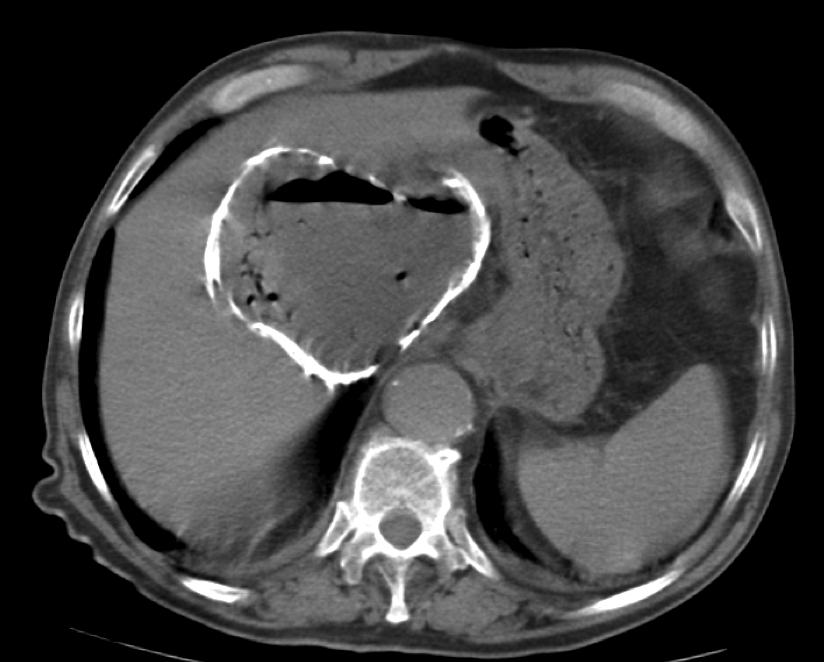 Figure 1 Abdominal computed tomography: Liver hydatid abscess.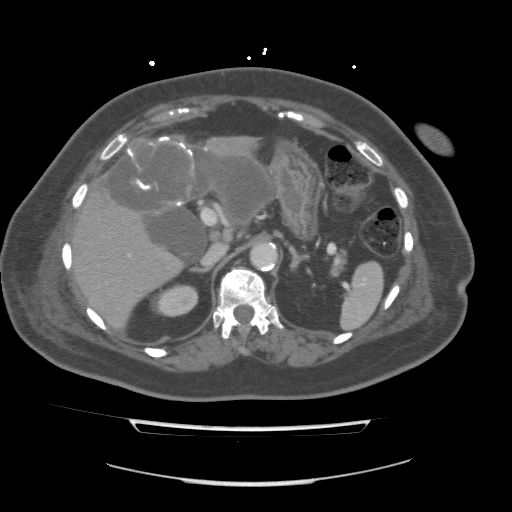 Figure 2 Abdominal computed tomography: Percutaneous drainage inside liver hydatid abscess.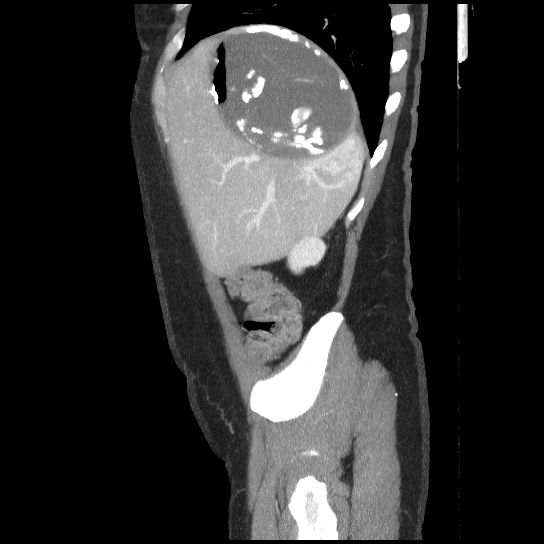 Figure 3 Abdominal computed tomography: Liver hydatid abscess.Table 1 Clinical debut, analysis, diagnostic methods, surgery, morbidity and follow up of our casesCase 1Case 2Case 3SexMaleFemaleFemaleAge (yr)807555Age807555ClinicFever, dyspnoea and malaise last 15 days durationPoor general conditionFever and malaise for several daysPoor general conditionHigh fever (> 39ºC) accompanied by discomfort in right hypochondriumPoor general conditionAnalytics18610 leukocytes, 90.8% neutrophils, Hgb 8.4 g/dL INR1.13, Cr 0.75 mg/dL, GGT 433 U/L, AST 35 U/L24610 leukocytes (95% neutrophils), Hgb 10.9 g/dL, INR 1.24, Cr 1.56 mg/dL, PCR 315 mg/L, GGT 70 U/L and AST 47 U/L18666 leukocytes, 84.8% neutrophils, Hgb 10.6 g/dL, INR 1.14, PCR 19.4 mg/dL, GGT 270 U/L, AST 379 U/LRadiography/ultrasoundA right liver lesion with calcified wall and echoes inside, probably detritus, compatible with LHA-An abdominal mass with fluid level in right hypocondrium was seenAbdominal CTAn abdominal mass with fluid level in right hypochondriumA 12 cm abscess in the liver compatible with LHAAn 11.5 cm liver mass located in segments VI and VII with fluid level, communicating with bile duct and causing inferior vena cava compressionSize13 cm12 cm11.5 cmCulture Klebsiella pneumoniaeStreptococcus viridansStreptococcus salivariusTime from pair to surgery16 d12 d15 dSurgerySubtotal cystectomy cholecystectomy, bile duct exploration, closure of small cystobiliary communications and omentoplastySubtotal cystectomy, cholecystectomy and bile duct clearanceSubtotal cystectomy and bile duct clearanceMorbidityAtelectasis and pleural effusion, fungaemia (Candida Albicans) and transfusionNoRed blood cell transfusionPostsurgicalstay34 d5 d4 dTotal stay50 d17 d19 dFollow-upNo recurrence14 moNo recurrence6 yrNo recurrence2.5 yr